When I grow up I want to be a ……Hello, my name is Robbie. I am 6 years old. When I grow up I want to be an explorer. The reason I want to be an explorer is because I like animals and nature. Explorers explore the places of the world. They go in vehicles and on foot. I would like to explore forests because there are lots of animals there. The equipment you need: binoculars, water, food, a backpack, a hat in case it’s hot and sunny, boots in case you have to go through wet grass. 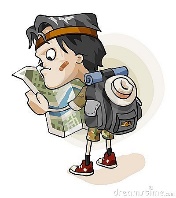 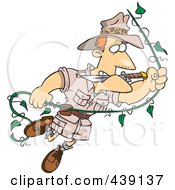 